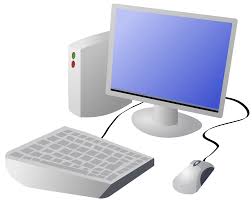 OverviewOverviewOverviewUsing SoftwareUsing SoftwareUsing SoftwareUsing SoftwareUsing SoftwareUsing Software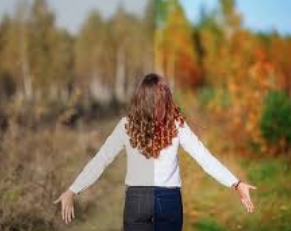 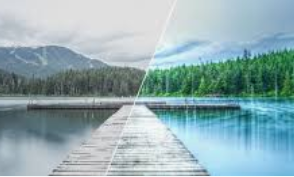 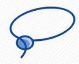 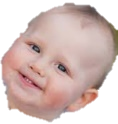 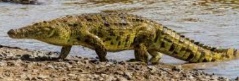 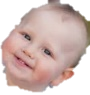 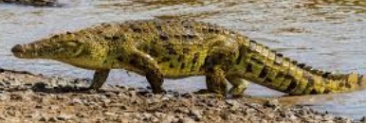 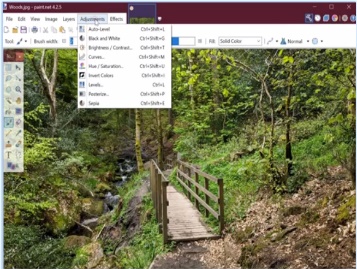 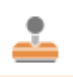 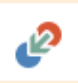 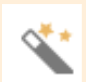 Editing TechniquesEditing TechniquesEditing Techniques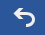 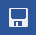 Below are a number of different ways that we can edit photographs.Below are a number of different ways that we can edit photographs.Below are a number of different ways that we can edit photographs.Below are a number of different ways that we can edit photographs.Below are a number of different ways that we can edit photographs.Below are a number of different ways that we can edit photographs.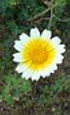 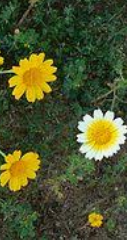 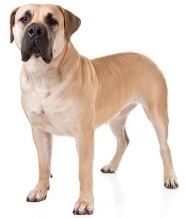 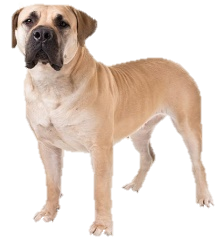 Considerations of Edited PhotosConsiderations of Edited PhotosConsiderations of Edited PhotosConsiderations of Edited PhotosConsiderations of Edited PhotosConsiderations of Edited Photos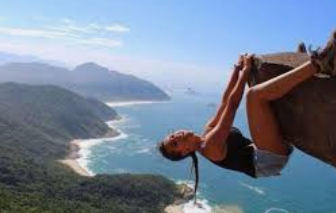 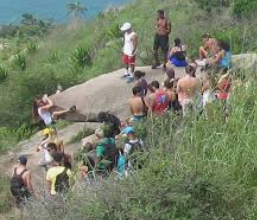 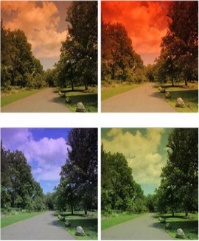 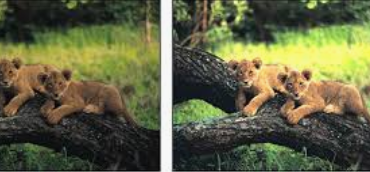 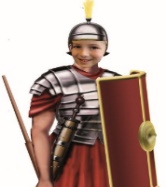 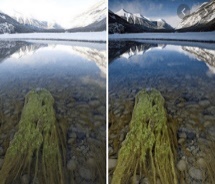 